                  TRIVIS  –  Střední  škola veřejnoprávní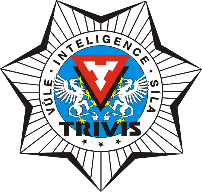                                                Ústí nad Labem, s.r.o.                                                                                               Máchova 1376 / 3, 400 03 Ústí nad LabemŠkola je zapsána v obchodním rejstříku vedeném                                                 tel / fax :  472 777 094, mobil : 724 829 246Krajským soudem v Ústí nad Labem,                                                                                     e-mail : usti@trivis.cz, www.trivisusti.czoddíl C, vložka 12884.                                                                                                            IČO: 251 0 9 189              IZO: 110 018 095Písemná práce z českého jazyka a literatury - profilová část MZŠkolní rok: 2021 / 2022       	Termín MZ: Jarní 2022      Termín konání: 6. 4. 2022	Čas: od 8:00 hod.;                                                            v učebně maturanti zaujmou svá místa v 7:45 hod.Rozdělení do učeben4A4DS4B4 NJBláhová KristinaBeneš TomášPlatzer PetrMocová BarboraBrodský LukášScholzová VeronikaNováková NikolDeňo MichalSotonová AlexandraProcházka TadeášGabštůr PatrikŠloser StanislavRusnák MarekHavlík LukášZimová LucieSlepčiková AlexandraCharousková KláraBudínský DominikSmetanová KristýnaJanovská MarkétaFeledi VojtěchStefanova SonjaJílková AdélaHančlová NatálieWeichartová EvaKonvalinková EliškaChorvát OndřejKvapil JanJaníček JanLisá TerezaJanovský MatyášMalý JakubJasukevičová NelaMatuška LukášJelínková KristýnaMoraň DanielKubánek TomMoudrá AnnaKulich DennyPazderová TerezaLanda Lukáš